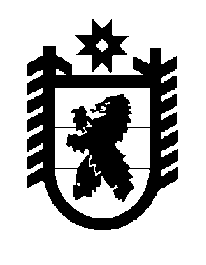 Российская Федерация Республика Карелия    ПРАВИТЕЛЬСТВО РЕСПУБЛИКИ КАРЕЛИЯПОСТАНОВЛЕНИЕот  17 ноября 2016 года № 409-Пг. Петрозаводск    О разграничении имущества, находящегося в муниципальной собственности муниципального образования 
«Суккозерское сельское поселение»В соответствии с Законом Республики Карелия от 3 июля 2008 года 
№ 1212-ЗРК «О реализации части 111 статьи 154 Федерального закона 
от 22 августа 2004 года № 122-ФЗ «О внесении изменений 
в законодательные акты Российской Федерации и признании утратившими силу некоторых законодательных актов Российской Федерации в связи 
с принятием федеральных законов «О внесении изменений и дополнений 
в Федеральный закон «Об общих принципах организации законодательных (представительных) и исполнительных органов государственной власти субъектов Российской Федерации» и «Об общих принципах организации местного самоуправления в Российской Федерации» Правительство Республики Карелия п о с т а н о в л я е т:1. Утвердить перечень имущества, находящегося в муниципальной собственности муниципального образования «Суккозерское сельское поселение», передаваемого в муниципальную собственность муниципального образования «Муезерский муниципальный район», согласно приложению.2. Право собственности на передаваемое имущество возникает 
у муниципального образования «Муезерский муниципальный район» со дня вступления в силу настоящего постановления.            Глава Республики Карелия                                                              А.П. Худилайнен    Приложениек постановлению Правительства Республики Карелияот  17 ноября 2016 года № 409-ППереченьимущества, находящегося в муниципальной собственности муниципального образования «Суккозерское сельское поселение», передаваемого 
в муниципальную собственность муниципального образования 
«Муезерский муниципальный район»__________________Наименование имуществаАдрес местонахождения имуществаИндивидуализирующие характеристики имуществаБиблиотечный фондпос. Суккозеро, ул. Гористая, д. 1в14917 ед., стоимость 518558,01 руб.